和泉市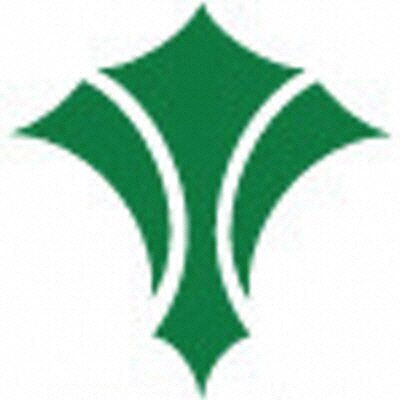 わたしノート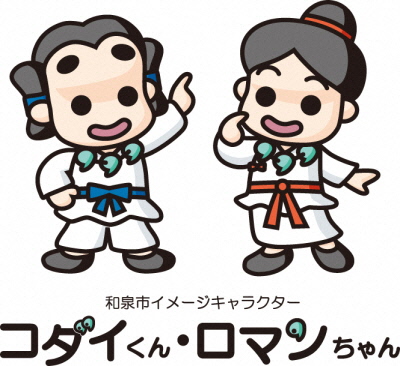 なまえわたしノートってなに？どうしたらいいの?	どのように子どもと接したらいいの?	子育てで悩んでいることはありますか?	子どもの成長が気になることはありますか?	誰かに相談したことはありますか?	そんな時・・・きっと「わたしノート」が役に立ちます。	「わたしノート」とは、	お子さま自身を表す【わたし】と、	私(お子さま)のことを人に分かりやすく伝えるための【渡し】	という意味が込められています。	子どもの成長や発達の経過、暮らしのなかでの習慣、その子の個性を周りの人にも分かってもらうことができるノートです。	お子さまの成長と共に「わたしノート」も一緒に歩んでいきます。「わたしノート」活用するとき相談機関に相談するとき医療機関を受診するとき就園・就学相談をするとき障がい年金を受給申請するとき		など	保護者さんが自由に、分かりやすいようにつづってください。「わたしノート」の書き方	⦿必要に応じ記入用紙をコピーして、随時書き込んでください。⦿わたしノートには大切な個人情報が書かれています。　取扱には十分注意してください。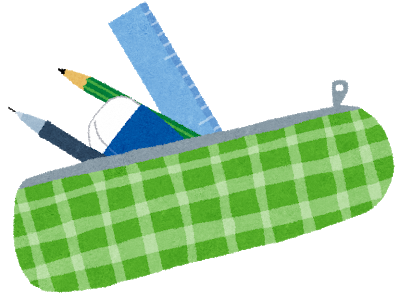 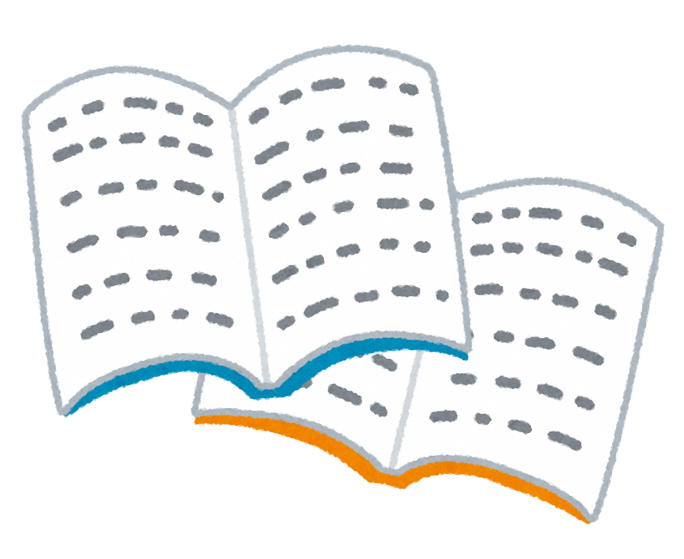 お子さまに関わる人たちの声お子さまには病院や保育・教育と多くの人たちが関わります。		その中で、健診での様子やこれまでにかかった病気の状況を保護者さんにお聞きすると、「いつだったかな?」という反応が多いですね。大きなことも小さなことも成長ごとに記録できる「わたしノート」は書くと子どもの成長を忘れることがなくて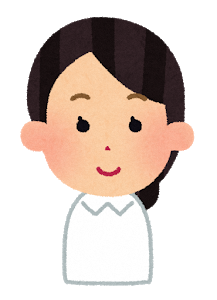 大変便利だと思います。22歳の知的障がいのある子どもを持つ母です。小さい頃、よく食べ、よく歩き、よく眠る元気な息子でしたが、名前を読んでも振り向かず、いつも突っ走って、連れ戻さないと止まらない行動に、他の子と違うという不安が押し寄せる毎日でした。当時は子どもの障がいを受け止めることが出来ず、自分の心のバランスを保つことが精一杯でした。小学校にあがるにつれて障がいを受け入れることが出来たのに、子どもに関わる人たちが増えるに連れて、子どもの特徴を説明するのに手間取り悩ましかったです。それは学齢期を過ぎて作業所にお世話になるまで続きました。22年間、子育てに泣いたり笑ったりしてきました。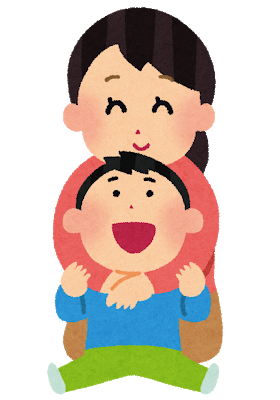 今、子育てに奮闘しているお父さん、お母さん、ぜひ「わたしノート」を活用してください！個性あふれるわが子の将来につながるノートになると心より思います。目次１.	こどもの状況・家族情報２.	手帳の情報３.	健診について４.	就学前の情報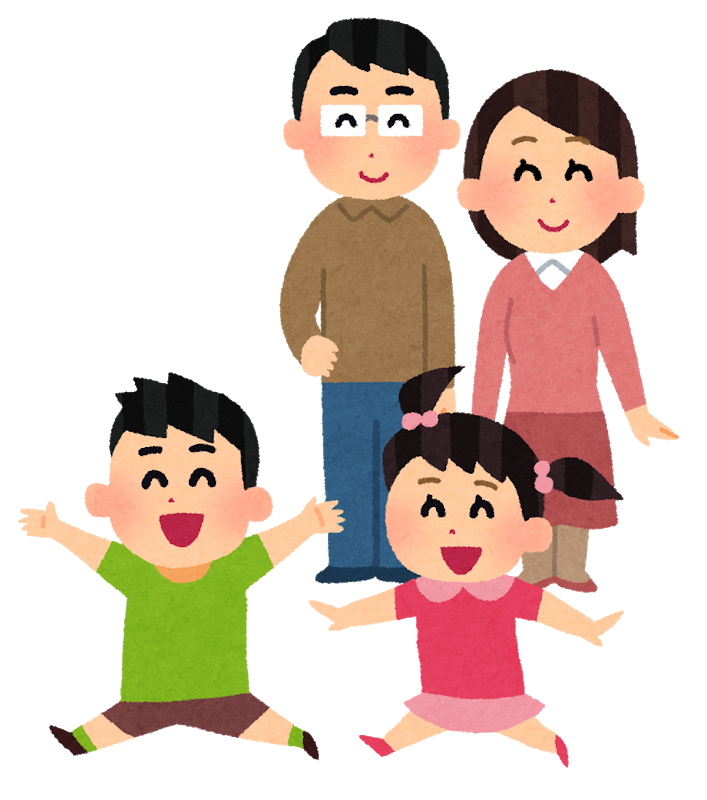 ５.	受診歴６.	相談の記録７．　サービス利用の記録８．　小学校の情報９.	中学校の情報10.	高校の情報11.	自己紹介シート12. 	日常生活のようす　　13.	支援のヒント集14．	(							　) １．こどもの状況　　　　家族情報　　記入日　　　年　　月　　日２．手帳の情報３. 健診について健診を受けた機関を記入しましょう。また、そのときに医師や保健師からの指導・心理相談員の発達検査等を受けた場合は、その内容を書きましょう。4.  就学前の情報◆通っていたところ（療育機関など）や気になったことを記録しましょう。5. 受診歴時期や医療機関名などの内容を記録しましょう。6. 相談の記録7. サービス利用の記録◆利用している支援の内容がわかる決定通知書・個別支援計画等を一緒にファイルしましょう。8. 小学校の情報◆小学　年生のときのことを記入しましょう。9. 中学校の情報◆中学　年生のときのことを記入しましょう。10. 高校の情報◆高校　年生のときのことを記入しましょう。　年　　　月　　　日11. 自己紹介シート　　　（　　　　歳）12. 日常生活のようす※このページは必要に応じてご利用ください。足りない時はコピーをしてお使いください。13. 支援のヒント集記入者：			記入日　　　年　　月　　日「こんな時には、こんな支援が助かります」という支援の方法を記入します。保護者だから知っているコツ、支援者だから知っているコツを共有しましょう。　「わたしノート」  2018年改訂　　<問い合わせ先>✦和泉市子育て健康部　子育て支援室　　　（こども政策担当・ふたば幼児教室）✦和泉市子育て健康部　健康づくり推進室		　　　（保健センター・保健福祉センター）ふりがな生年月日生年月日　　年　　月　　日　氏名生年月日生年月日　　年　　月　　日　住所〒　　　〒　　　〒　　　〒　　　保護者名電話番号電話番号緊急連絡先（氏名）(電話番号)（氏名）(電話番号)（続柄）（続柄）ふりがな続柄生年月日同居・別居備考氏名続柄生年月日同居・別居備考年　　月　　日同 ・ 別年　　月　　日同 ・ 別年　　月　　日同 ・ 別年　　月　　日同 ・ 別年　　月　　日同 ・ 別年　　月　　日同 ・ 別年　　月　　日同 ・ 別年　　月　　日同 ・ 別年　　月　　日同 ・ 別年　　月　　日同 ・ 別年　　月　　日同 ・ 別年　　月　　日同 ・ 別年　　月　　日同 ・ 別年　　月　　日同 ・ 別身体障がい者手帳身体障がい者手帳身体障がい者手帳身体障がい者手帳交付日障がい名次回認定の時期障がい名障がい名年　　　月年　　　月等級等級級級療育手帳交付日① 次回更新② 次回更新③ 次回更新年　　　 月年　　　 月年　　　 月年　　　 月A　　B1　　B2A　　B1　　B2A　　B1　　B2A　　B1　　B2④ 次回更新⑤ 次回更新⑥ 次回更新⑦ 次回更新年　　　 月年　　　 月年　　　 月年　　　 月A　　B1　　B2A　　B1　　B2A　　B1　　B2A　　B1　　B2精神障がい者福祉手帳精神障がい者福祉手帳交付日① 次回更新② 次回更新③ 次回更新年　　　 月年　　　 月年　　　 月年　　　 月1級　2級　3級1級　2級　3級1級　2級　3級1級　2級　3級④ 次回更新⑤ 次回更新⑥ 次回更新⑦ 次回更新年　　　 月年　　　 月年　　　 月年　　　 月1級　2級　3級1級　2級　3級1級　2級　3級1級　2級　3級1か月児健診　　  ( 受診・未受診 )4か月児健診　　 ( 受診・未受診 )乳児後期健診　　　　( 受診・未受診 )1歳6か月児健診　　　( 受診・未受診 )2歳６か月児歯科検診　　 ( 受診・未受診 )3歳６か月児健診　　 ( 受診・未受診 )年齢通っていたところ(保育園・認定こども園・幼稚園・療育機関など)気になったこと(教室での様子・過ごし方)0～１歳1～2歳2～3歳3～4歳（年少）4～５歳（年中）5～6歳（年長）医療機関名初診日　　　　年　　　　月　　　　日　（　　　　）歳医療機関名診断日　　　　年　　　　月　　　　日　（　　　　）歳医師名その他医師名その他診断名その他診断名その他医療機関名初診日　　　　年　　　　月　　　　日　（　　　　）歳医療機関名診断日　　　　年　　　　月　　　　日　（　　　　）歳医師名その他医師名その他診断名その他診断名その他医療機関名初診日　　　　年　　　　月　　　　日　（　　　　）歳医療機関名診断日　　　　年　　　　月　　　　日　（　　　　）歳医師名その他医師名その他診断名その他診断名その他医療機関名初診日　　　　年　　　　月　　　　日　（　　　　）歳医療機関名診断日　　　　年　　　　月　　　　日　（　　　　）歳医師名その他医師名その他診断名その他診断名その他医療機関名初診日　　　　年　　　月　　　日　（　　　）歳医療機関名診断日　　　　年　　　月　　　日　（　　　）歳医師名その他医師名その他診断名その他年月日年齢機関名担当者相談のポイント対応内容期間サービスの種類サービスの内容・頻度事業所名　　　年　　月　　日から　　　年　　月　　日（　　　歳〜　　　歳）　　　年　　月　　日から　　　年　　月　　日（　　　歳〜　　　歳）　　　年　　月　　日から　　　年　　月　　日（　　　歳〜　　　歳）　　　年　　月　　日から　　　年　　月　　日（　　　歳〜　　　歳）　　　年　　月　　日から　　　年　　月　　日（　　　歳〜　　　歳）　　　年　　月　　日から　　　年　　月　　日（　　　歳〜　　　歳）　　　年　　月　　日から　　　年　　月　　日（　　　歳〜　　　歳）　　　年　　月　　日から　　　年　　月　　日（　　　歳〜　　　歳）学校名年　組　担任名(　　　　　　　　 )　　　　　　支援学級在籍　　　あり・なし　　　　　　通級指導教室利用　　　あり・なし　　　　　　支援学級在籍　　　あり・なし　　　　　　通級指導教室利用　　　あり・なし◆支援を受けた内容◆支援を受けた内容◆気がかりな内容◆気がかりな内容学校名年　組　担任名(　　　　　　　　 )　　　　　　支援学級在籍　　　あり・なし　　　　　　通級指導教室利用　　　あり・なし　　　　　　支援学級在籍　　　あり・なし　　　　　　通級指導教室利用　　　あり・なし◆支援を受けた内容◆支援を受けた内容◆気がかりな内容◆気がかりな内容学校名年　組　担任名(　　　　　　　　 )　　　　　　支援学級在籍　　　あり・なし　　　　　　通級指導教室利用　　　あり・なし　　　　　　支援学級在籍　　　あり・なし　　　　　　通級指導教室利用　　　あり・なし◆支援を受けた内容◆支援を受けた内容◆気がかりな内容◆気がかりな内容記入日記入日（　　　歳時）（　　　歳時）（　　　歳時）（　　　歳時）記入者項目項目項目自立一部全介助支援内容支援内容移動屋内屋内移動屋外屋外姿勢立った状態立った状態姿勢座った状態座った状態姿勢寝返り寝返り姿勢起き上がり起き上がり食事手づかみ手づかみする　　　・　　　しないする　　　・　　　しないする　　　・　　　しない食事箸・スプーン等の利用箸・スプーン等の利用食事飲水飲水清潔洗顔洗顔清潔歯磨き歯磨き清潔整髪整髪清潔手洗い手洗い清潔入浴入浴服の脱ぎ着シャツシャツ服の脱ぎ着ズボンズボン服の脱ぎ着下着下着服の脱ぎ着靴靴排泄排便排便排泄排尿排尿その他